November 13, 20236:00 pmCCHS CafeteriaAttendance: Debbie Hardesty,  Jamie Sansom, Tiffany Roper, Coach Webster, Ricky Barton, Cindy McKenzie, Cassie DeGeorge, Justine Jarvis, Carol Marshall, Sally Spencer, Charity Dancheck, Ray HawkinsCall to Order - meeting was called to order at 6:01 p.m.Secretary’s minutes Motion to accept made by: Cindy McKenzieSeconded by: Justine JarvisMotion passed, minutes accepted Treasurer’s reportMotion to accept made by:  Justine JarvisSeconded by: Cassie DeGeorgeMotion passed, treasurer’s report accepted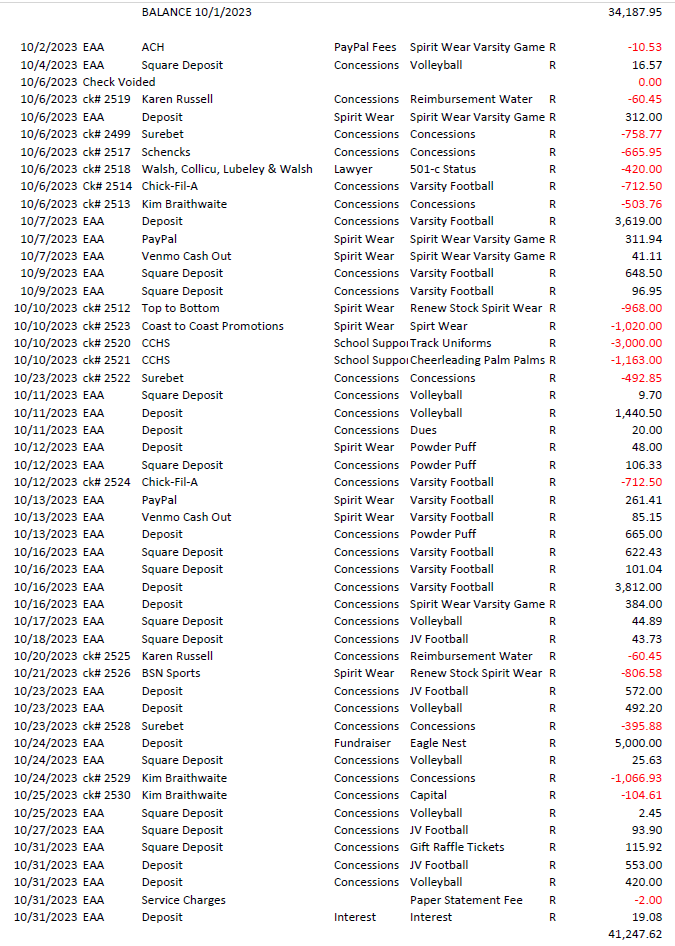 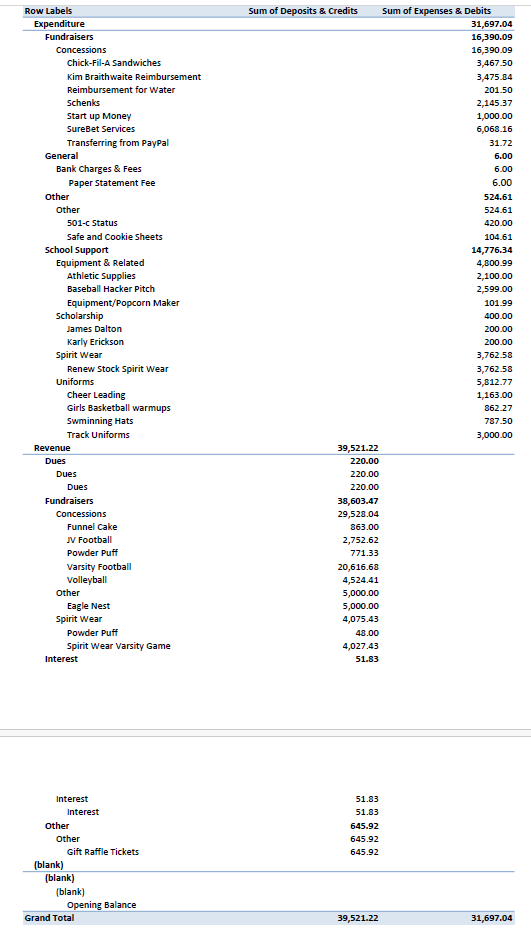 Committee Reports: Scholarship:  To early to discussApparel: Nothing to reportConcessions: Wrestling Concession - Jessica VincentBoys Basketball - Need a team mom for thisGirls Basketball - Ann BishopRicky Barton will get the drinks from the outside concession stand and bring them to the inside concession.Old Business:Moose Apple Christmas Farm we still need volunteers and donations for thisNovember 24th, 25th and 26th, December 2nd, 3rd, 9th, and 10th.One adult must be presentGift Card Basket - We have not sold nearly enough, we need to start pushing this fundraiserNew Business:Congratulations to the Cross Country and Football team on their success this season.Coach Webster is requesting to purchase uniforms for the Cross Country Team in the amount of $2010Motion to accept made by: Cindy McKenzieSeconded by: Karen RussellMotion passed, minutes accepted Recording Secretary: Jamie Sansom Adjournment: Motion to adjourn made by Ricky Barton and seconded by Justine Jarvis and adjourned at 6:26 p.m. Next meeting: 12/11/23 	Future meetings: 1/8/24, 2/12/24, 3/11/224, 4/8/24, 5/13/24